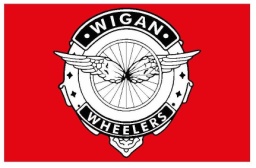 WIAN WHEELERS CC - OPEN 10 MILES TIME TRIAL L1022SATURDAY 28TH APRIL 2018 - RESULTSPomoted on behalf of Cycling Time Trials under their rules and regulationsEvent Secretary: Nigel Clementson: 80 Shevington Moor, Standish, Wigan. WN60SE. 07862289430.PRIZES:     Fastest Gentleman:                                                 		Fastest Lady:1 Simon Wilson  £40  	19-37                       	             1 Charlotte Boothman £40    23-432 David Allonby £35         20-00                                             2 Deborah Moss £30           23-523 Tom Rigby £30             20-04                                              3 Lindsey Styler £20  	   25-134 Andrew Whiteside  £25 21-05                                         5 John Morgan £20   	21-396 Gethin Butler £15   	21-40First Vet 40: Matt Stell 	21-43  Paul Hewitt vouchers £10 plus £10First Vet 50: Paul Fleming   22-33 Paul Hewitt vouchers £10 plus £10First Vet 60: Peter Greenwood 22-58 Paul Hewitt vouchers £10 plus £10Last place: Lanterne Rouge Tony Bowles 31-01  Paul Hewitt vouchers £10 plus £10Team of 3:  Tom Rigby  20-04 Graham Yardley 22-04 and Dan Styler 22-18 Croston VeloMixed or men Paul Hewitt vouchers £20 each(One rider one prize apart from team prize)Big THANK YOU to our sponsors:  Paul Hewitt cyclesCongratulations to all the Prize Winners and Simon who set the mens New Course Record 19-37 and Charlotte with a ladies course record 23-43 and not forgetting Tony Bowles at the grand old age of 80 still managed to get round in 31-01Hope to see you all next year and many thanks for making it a great day...